Participation FormThe State of Qatar welcomes you to participate in Expo 2023 Doha that will be hosted between the 2nd of October 2023 to 28th of March 2024. Official Participants representing their governments will have the privilege of obtaining a complementary exhibition area (outdoor/ indoor) along with the use of utility connections free of charge.To participate in Expo 2023 Doha, we kindly request you to complete the “Participation Form” & “Theme Statement” below and send by e-mail to info@dohaexpo2023.gov.qa. Official Participants and Exhibitors can both participate in Expo 2023 Doha by submitting this form;Official Participants are States and Intergovernmental Organisations that have accepted the invitation of the State of Qatar to participate in Expo 2023 Doha. Offi Participation requires an offi  letter or Note Verbal approving participation sent through diplomatic channels.Exhibitors are governmental and non-governmental entities, organisations, private companies and associations.Participating as (Official Participant/Exhibitor):Participant’s NameCommissioner General of SectionCommissioner General of Section is appointedby the Official Participant to organize their participation. He/She is responsible for all stages of participation, including the preparation, operation and dismantlement.Garden DirectorGarden Director is appointed by the Exhibitor to organize their participation. He/She is responsible for all the stages of participation including the preparation, operationand dismantlement.Contact PersonContact PersonParticipation ModelPlease choose the requested participation model(s) below.For Official ParticipantsFor ExhibitorsThe ThemeThe theme of EXPO 2023 Doha, Qataris “Green Desert, Better Environment”.The goal of Expo 2023 Doha is to encourage, inspire and inform participants and visitors about innovative solutions for reducing desertification and establishinga sustainable environment.Mankind has changed the balance of planet earth by living beyond its means. Global warming is one oftoday’s most acute problems, affecting every human being irrespectiveof age, gender, wealth or nationality. Since the age of industrialization, the natural balance has changed drastically untilnow it is beyond affordable limits.Desertification is the process of land degradation in arid, semi-arid andsub-humid areas due to various factors including climatic variations and human activities. Desertification occurs when land originally of another type of biome turnsinto a desert biome due to factors such as overgrazing, urbanization, climate change, over-drafting of groundwater,deforestation, natural disasters and tillage practices. This transformation of biome results in persistent degradation of dryland and fragile ecosystems and lossof biodiversity.One third of the world’s land surfaceis threatened by desertification. Acrossthe world it affects the livelihoods of millions of people who depend on the benefitsof ecosystems that drylands provide.The amount of land threatenedby desertification increases by 12 million hectares each year, making it a global problem. As the land becomes more arid, it can no longer support the numberof people it did in the past. As a result, massive numbers of rural people migrate to urban areas, causing not onlyan environmental problem but also an economic challenge.The Theme(cont.)Greening the deserts is an important and increasingly urgent topic, becauseit can be an answer to global water, energy, and food scarcity problems. Expo 2023 Doha will focus on the techniques that enablethe sustainable cultivation of trees and crops in arid lands, as they play an important rolein reversing desertification problems evident around the world.Expo 2023 Doha considers greening of deserts as a sustainable projectfor irrigation and forestation of dry areas or regions near water sources like lakes, rivers, seas or oceans.The Exhibition will focus on the benefits of clean technologies like irrigation withnatural water sources and renewable energy supplies. The Green Desert ideal cannot be attained without involving people, gaining social support and realizing cultural change.Expo 2023 Doha will promote the Green Desert ideal and measures to preventand cope with desertification to participants and visitors, while encouraging them to bring their own perspectives on the theme.To achieve a green desert, people needto come together to exchange information, use technology and be innovative to transform agriculture and lifestyle. If we can turnthe desert into a greener place, we can help fight desertification.Without a change in the mindset of the people and their perspectives on the future,the sustainability of any endeavour would not be possible. Thus, the theme of Expo 2023 Doha entails modern agriculture based on technology and innovation and supported by enhanced environmental awarenessin order to attain sustainability.The Subthemesof Expo 2023 Doha are as followsTheme StatementCommitment to the themeOfficial Participants & Exhibitors are requested to reflect their interpretation of the theme and at least one of the sub-themes in each aspect of their participation. Theme Statement should be approved by the Organiser to ensure that the message of the theme is delivered accurately.The Sub-Themes of Expo 2023 DohaThe sub-themes focus on the following topics defined below.Participant should choose at least one of the following sub-themes to implement in the exhibition area: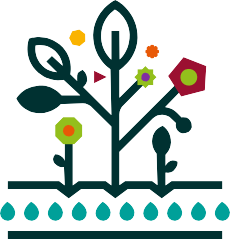 Modern AgricultureEnhancing Farmers' RoleBridging Knowledge and Technology Ensuring Coordination Solutions Promoting Permaculture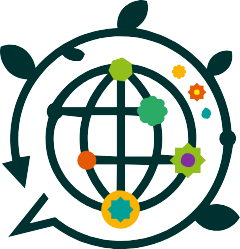 Environmental AwarenessAffiliation instead of Education FoodprintPermagardeningTechnology & InnovationHands-on Experience Rainwater HarvestingAlternative Energy SolutionsUrban Greenery and Urban Farming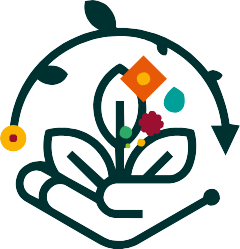 SustainabilityEconomic Invest in innovative agricultural technologies. Social Establish the connection of people with nature, to raise awareness.Environmental Transformation of dry and arid land into agricultural areas and forests.Information About theParticipant’s ExhibitionCommissioner General of Section (for Official Participants)Garden Director (for Exhibitors)NameDateSignature